Техническое задание на разработку отчета «MRP»Проект: EmanКонфигурация: 2.4.6.174Платформа: 8.3.14.1630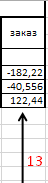 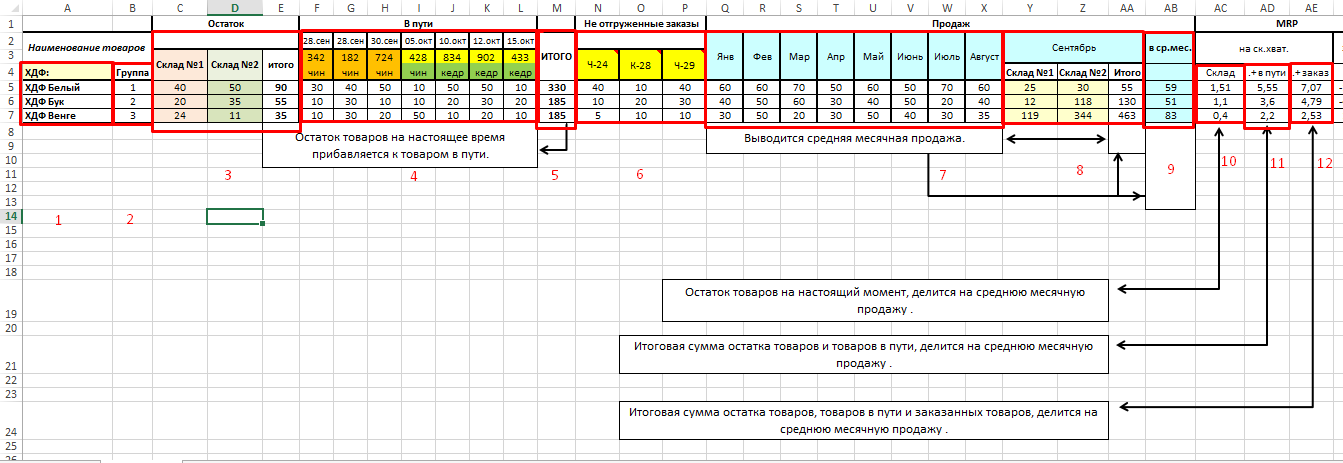 Наименование номенклатурыВид номенклатурыОстаток товаров на складах на конечный периодТовары, на которые не оформлен документ поступления на склад. То есть документ «Поступление товаров и услуг».Итог «Остаток» + «В пути»Не отгруженные заказы клиентов. То есть заказ клиента создан, но не создан документ реализации на основании заказа.Продажа товаров по месяцам.Продажа товаров по складам.Средняя продажа в месяцОстаток товаров на настоящий момент, делится на среднюю месячную продажу.Итоговая сумма остатка товаров и товаров в пути, делится на среднюю месячную продажу.Итоговая сумма остатка товаров, товаров в пути и заказанных товаров, делится на среднюю месячную продажу.Средняя месячная продажа умножается на количество месяцев (кол-во месяцев вводится по определению нужды заказа). От полученной суммы отнимается остаток товара, товары в пути и заказанные товары. В шапке отчета должно быть «Период»--на которого формируется отчёт, «Организация»--один из наших организации, «кол-во месяцев» --ячейка для ввода количество периода.                        Отчета можно доработать на основе существующего отчета «Сравнение продаж аналогичных периодов»